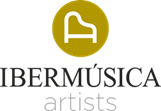 Simon TrpčeskiPianoSimon Trpčeski ha sido elogiado tanto por su virtuosismo como por su enfoque profundamente expresivo, así como por su carismática presencia en el escenario. Lanzado a la escena internacional hace 20 años como Artista de Nueva Generación de la BBC, ha colaborado con más de 100 orquestas en cuatro continentes y se ha presentado en los escenarios más prestigiosos. La larga lista de destacados directores con los que ha trabajado incluye a Lorin Maazel, Vladimir Ashkenazy, Marin Alsop, Gustavo Dudamel, Cristian Măcelaru, Gianandrea Noseda, Vasily Petrenko, Charles Dutoit, Jakob Hrusa, Vladimir Jurowski, Susanna Malkki, Andris Nelsons, Antonio Pappano y Michael Tilson Thomas.Las colaboraciones con EMI Classics, Avie Records, Wigmore Hall Live, Onyx Classics y actualmente Linn Records han dado lugar a una amplia y premiada discografía que incluye repertorio como las obras completas para piano y orquesta de Rachmaninov y los conciertos para piano de Prokofiev, así como compositores como Poulenc, Debussy y Ravel. Más recientemente, se lanzó "Variations", un álbum en solitario de obras de Brahms, Beethoven y Mozart en 2022, seguido por "Friendship", un álbum de música de cámara lanzado en abril de 2023. Su grabación de los conciertos para piano de Brahms con la Orquesta Sinfónica de la WDR y Cristian Macelaru sale al mercado en 2023. Nacido en Macedonia en 1979, Simon Trpčeski es graduado de la Escuela de Música de la Universidad de San Cirilo y San Metodio en Skopje, donde estudió con Boris Romanov. Comprometido en fortalecer la imagen cultural de su país natal, su proyecto de música de cámara "MAKEDONISSIMO" teje en un mundo sonoro único la tradición de la música folklórica macedonia con armonías influenciadas por el jazz. Desde su estreno en 2018, Makedonissimo se ha presentado en todo el mundo grabando un álbum con Linn Records.En 2009 recibió la Orden Presidencial al Mérito para Macedonia, y en 2011 se convirtió en el primer receptor del título de "Artista Nacional de Macedonia". Fue Artista de Nueva Generación de la BBC de 2001 a 2003 y en 2003 fue honrado con el Premio al Joven Artista de la Royal Philharmonic Society.Prohibida su edición. Temporada 2023/2024.